RAMOWY KALENDARZ IMPREZ 
PTTK W ŻARNOWIE NA 2023 ROK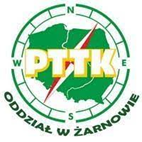 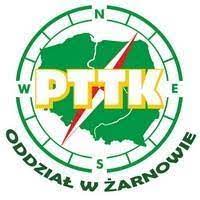 LPNAZWA IMPREZYDATA1III Spacer wokół Afryki06.012Podsumowanie Roku Turystycznego 202214.013Bal PTTK14.014XXVI Rajd Powstania Styczniowego04.025Wojewódzka konferencja popularno- naukowa w „160 rocznicę Powstania Styczniowego”.04.026IX Marsz Walentynkowy12.027Rajd Walentynkowy  - Miedzna Drewniana18.028XXVII Przegląd Poezji „Krajobrazy Polskie”10.039Egzamin dla kandydatów PTP i rozszerzenie uprawnień marzec10Rajd Pierwszy Dzień Wiosny- Białaczów25.0311Rajd Szlakiem majora Henryka Dobrzańskiego „Hubala”29.0412Wiosna na Pilicy- spływ kajakowy07.0513Udział w Ogólnopolskim spływie  kajakowym „Powitanie Bobrów”- 11-14.0514Wycieczka autokarowa Bułgaria- Turcja.18-26.0515Rajd Brzegiem Pilicy – SKKT-PTTK przy ZSP w Opocznie20 .0516Rajd "80 rocznica Akcji pod Czarnocinem" - gm. Czarnocin10.06.17XXVI Ogólnopolski Zlot Młodzieży Wiejskiej PTTKczerwiec18Przejście Głównego Szlaku Świętokrzyskiego12.08 - 16.0819III Familijny rajd „Każdy może iść…”Lipiec/sierpień20Powitanie Jesieni - Gomulin16.0921Rajd Rodzinny wokół Żarnowa w ramach „Międzypokoleniowej Sztafety Turystycznej”.23.0922Rajd „Pieczonego ziemniaka”- Białaczów 07.1023Eliminacje wojewódzkie  do Ogólnopolskiego Konkursu Krasomówczego dzieci i młodzieży szkolnejpaździernik24Ogólnopolski Zlot Komisji Środowiskowej w Gdańskupaździernik25XIII Żarnowski Rajd z Mikołajem09.1226Wycieczki autokarowe 
„Cudze chwalicie swego nie znacie” po ziemi Opoczyńskiej04/1027III etapy wędrówek po ziemi Skarżyskiej i okolicach.04/0928Spływy kajakoweSezon kajakowy29Wyjazdy do Teatru Wielkiego w Łodzi4 x w roku303 dniowa Wycieczka " Zdobywamy odznakę "Szlakiem Cystersów w Polsce